                               Человек прекрасной и сильной души.        Короткий зимний день подходил к концу. Ученик третьего класса Таганрогской гимназии Антоша Чехов готовил уроки. Перед ним на столе лежала раскрытая латинская грамматика, в медном подсвечнике мигала сальная свеча, по углам ползли тени. Было тихо, тепло…        29 января 2015 года исполнилось 155 лет со дня рождения замечательного писателя, нашего земляка, Антона Павловича Чехова.(1860 – 1904).          Творчество  этого  великого русского писателя безгранично, как сама жизнь в его смешных и грустных произведениях. Антону было всего восемнадцать лет, когда он   остался  один в Таганроге. Самостоятельная, одинокая жизнь давалась ему нелегко. В борьбе с трудностями Антон становился взрослее, многое начинал понимать глубже, серьёзнее. По письмам, которые он писал родителям  в Москву, видно, как постепенно  определялся характер,  укреплялись черты его прекрасной «чеховской» души, росло отвращение ко всякой  фальши, обострялось  чувство справедливости, человеческого достоинства. «В человеке должно быть всё прекрасно: и лицо, и одежда, и душа, и мысли», - писал Антон своему брату Михаилу. Эти слова стали крылатыми, мерилом образа жизни русского человека.          Учащиеся МБОУ Куйбышевской СОШ им. Маршала Советского Союза А.А.Гречко: 7 в класса (учитель русского языка и литературы Т.И.Бурлакова) и 11 А класса (учитель Татевосян И.Г) приняли активное участие в мероприятии, посвящённом юбилею А.П.Чехова. Работниками районной  библиотеки детского отдела Евтеевой В.Н.  и  Поддубной Н.Ф. был проведён Вечер – портрет к 155-летию со дня рождения А.П.Чехова «А.П.Чехов. Писатель, человек, гражданин». Вечер включал в себя 3 страницы: «Чехов и Таганрог», «Чехов и музыка», « Чехов и театр», показ слайд – фильма.        Обучающиеся и педагоги школы приняли активное участие в   районной   акции «Продолжи  традиции А.П.Чехова – подари книгу библиотеке».  Директор школы Кучина Е.А. подарила 3 книги: К.Г.Паустовский «Повести», сочинения в 2 томах Анны Ахматовой, библиотекарь Бессарабова О.Н. – сказки В.Гауф, учителями- словесниками подарена книга Э.Хемингуэй «Избранное». С.Матвиенко, учащийся 7В класса подарил книгу Т.Шевченко «Повести», Кучина Катя – рисунок к рассказу А.П.Чехова «Каштанка». Ребята   старших классов продолжают принимать активное  участие в акции, читают произведения А.П.Чехова, заполняют  анкеты и сдают их в библиотеку.          Школьные уроки, экскурсии по чеховским местам, посещение библиотеки – всё это ребята  будут помнить долго и вновь и вновь обращаться к замечательным произведениям  писателя А.П.Чехова - человека прекрасной и сильной души.                                                                                                        Учитель – Т.И.Бурлакова.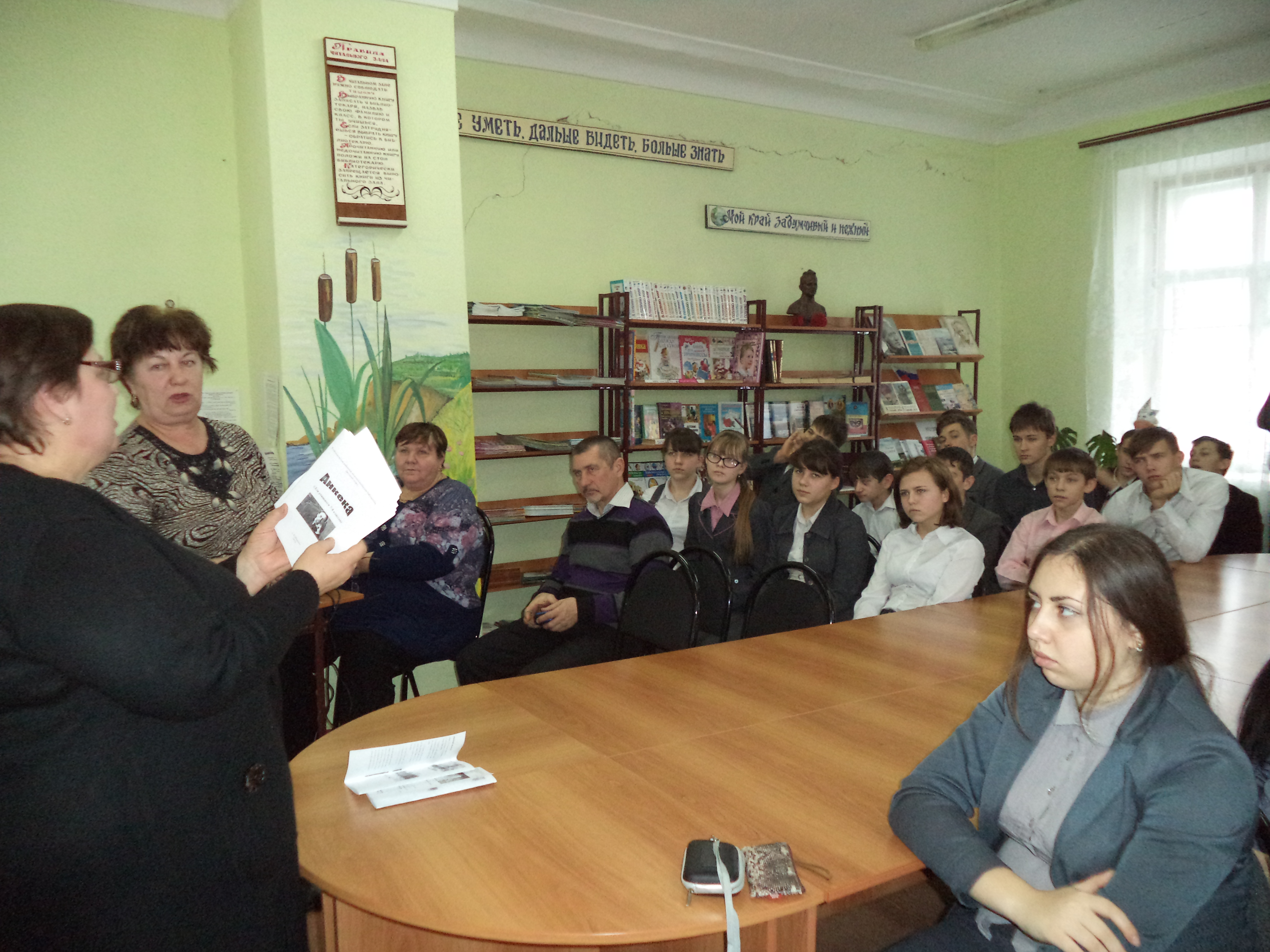 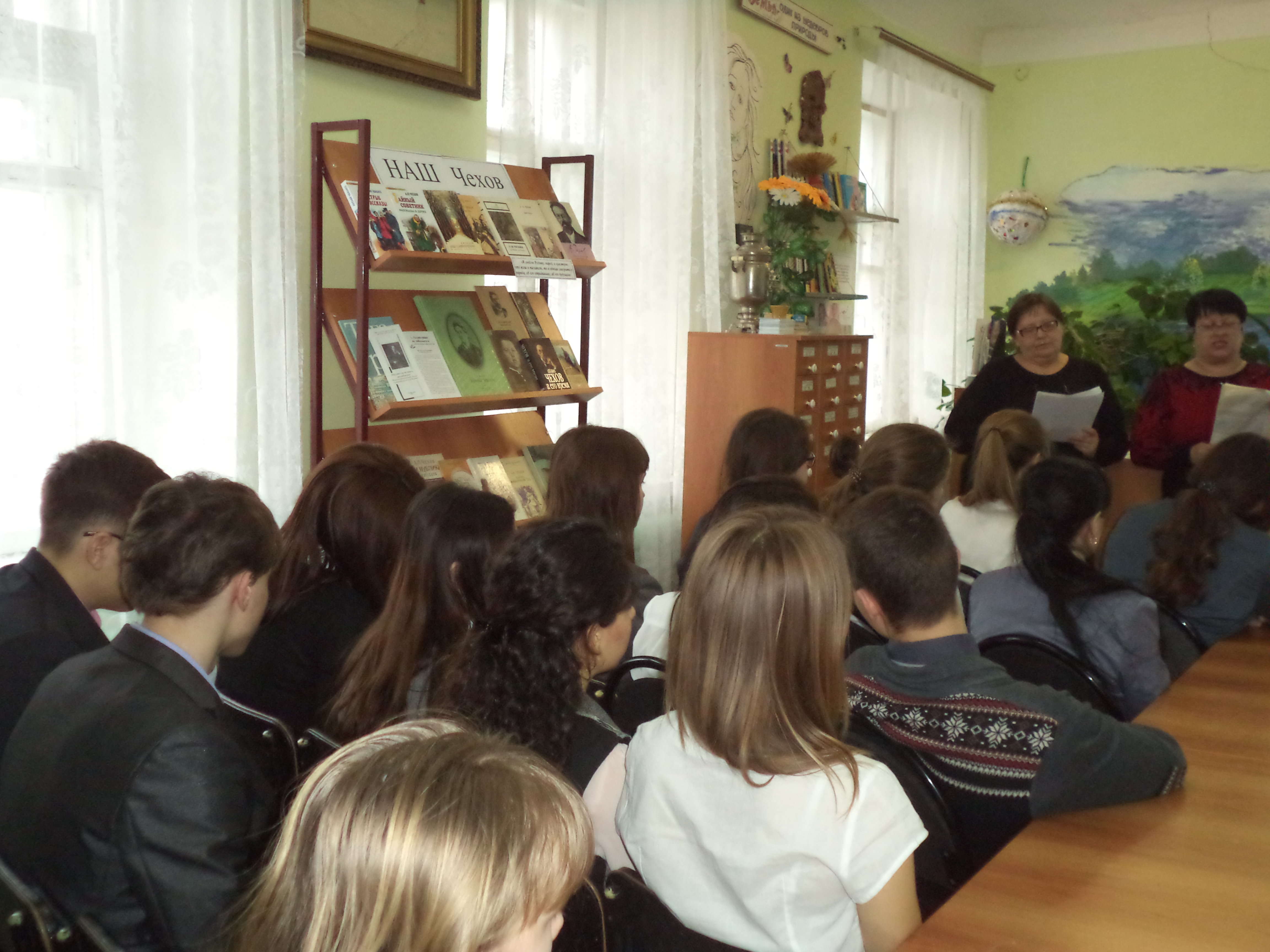 